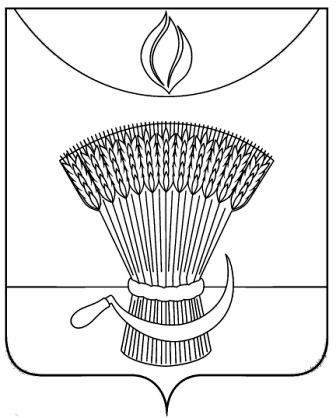 АДМИНИСТРАЦИЯ ГАВРИЛОВСКОГО РАЙОНАП Р И К А ЗОб итогах муниципального этапа всероссийской олимпиады школьников по литературе обучающихся общеобразовательных учреждений Гавриловского района в 2019-2020 учебном годуВ соответствии с Порядком проведения всероссийской олимпиады школьников, утвержденным приказом Министерства образования и науки Российской Федерации от 18.11.2013 №1252«Об утверждении Порядка проведения всероссийской олимпиады школьников», приказом отдела образования администрации района от 16.10.2019 №183 «О подготовке и проведении муниципального  этапа всероссийской олимпиады школьников на территории  района в 2019-2020 учебном году», ПРИКАЗЫВАЮ:1.Утвердить результаты муниципального этапа всероссийской олимпиады школьников по литературе в 2019-2020 учебном году(приложение№1). 2.Утвердить рейтинг победителей муниципального этапа всероссийской олимпиады школьников по литературе в 2019-2020 учебном году(приложение №2). 3.Утвердить рейтинг призеров муниципального этапа всероссийской олимпиады школьников по литературе в 2019-2020 учебном году (приложение№3).4.Контроль за исполнением настоящего приказа оставляю за собой.Начальник отдела образования                                              Н.Н. Кузенкова  администрации районаПриложение №1УТВЕРЖДЕНЫприказом отдела образованияадминистрации района                                                                                                                                    от 25.11.2019                     №243Результатымуниципального этапа всероссийской олимпиады школьников по литературе в 2019-2020 учебном годуПриложение №2УТВЕРЖДЕНЫприказом отдела образованияадминистрации районаот    25.11.2019                       № 243             Рейтинг  победителеймуниципального этапа всероссийской олимпиады школьниковпо литературе в 2019-2020 учебном годуПриложение №3УТВЕРЖДЕНЫприказом отдела образованияадминистрации района от     25.11.2019                        №243      Рейтинг  призеровмуниципального этапа всероссийской олимпиады школьниковпо литературе в 2019-2020 учебном году25.11.2019с.  Гавриловка 2-я№243№ п/пФИО участникаКласс ФИО учителя (полностью)Кол-во балловТип результата1Пустовалов Артём Сергеевич7Летягина Валентина Вячеславовна0Участник2Шитиков Данил Игоревич7Летягина Валентина Вячеславовна0,5Участник3Трутнева Алина Михайловна7Летягина Валентина Вячеславовна0Участник4Клемина Марина Ивановна7Коблова Антонина Валенти-новна11,5Призер5Вискова Анна Валерьевна7Бирюкова Людмила Петровна1,5Участник6Плужников Алексей Петрович7Копылова Зинаида Петровна4,5Участник7Мероян София Артуровна7Дыкова Елена Николаевна15,5Победитель8Григорян Лена Эдуардовна7Дыкова Елена Николаевна14Победитель9Шитова Анна Алексеевна7Дыкова Елена Николаевна9,5Участник10Земцов Игорь Витальевич8Летягина Валентина Вячеславовна1Участник11Сорокина Дарья Олеговна8Чуркина Янина Владимировна2,5Участник12Шуточкин Александр Васильевич8Судоргина Надежда Ивановна0,5Участник13Рогожина Евгения Алексеевна8Судоргина Надежда Ивановна0Участник14Пышкина Анастасия Александровна8Судоргина Надежда Ивановна0Участник15Елатомцева Ангелина Игоревна9Бирюкова Людмила Петровна52Победитель16Епихина Валентина Александровна9Породина Марина Викторовна38Призер17Вачева Алена Александровна10Липунцова Татьяна Федоровна3Участник18Плужникова Кристина  Петровна10Липунцова Татьяна Федоровна3Участник19Андрианова Вероника Олеговна10Липунцова Татьяна Федоровна0Участник20Объедкова Алина Сергеевна10Фирсова Надежда Викторовна47Победитель21Баклыкова Мария Александровна11Дыкова Елена Николаевна19Участник№ п/пФИО участника (полностью)ООКласс ФИО учителя (полностью)Результат1Мероян София АртуровнаМБОУ 2-Гавриловская сош7Дыкова Елена НиколаевнаПобедитель2Григорян Лена ЭдуардовнаМБОУ 2-Гавриловская сош7Дыкова Елена НиколаевнаПобедитель3Елатомцева Ангелина ИгоревнаМБОУ 2-Гавриловская сош9Бирюкова Людмила ПетровнаПобедитель4Объедкова Алина СергеевнаМБОУ 2-Гавриловская сош10Фирсова Надежда ВикторовнаПобедитель№ п/пФИО участника (полностью)ООКласс ФИО учителя (полностью)Результат1.Клемина Марина ИвановнаКозьмодемьяновский  2-Гавриловская сош7Коблова Антонина Валенти-новнаПризер2Епихина Валентина Александровна1-Гавриловский  2-Гавриловская сош9  Породина Марина ВикторовнаПризер